Biography (Prof. Ying Tan)Ying Tan is a full professor and PhD advisor at the School of Electronics Engineering and Computer Science of Peking University, and director of Computational Intelligence Laboratory at Peking University (PKU). He received his BEng, MS, and PhD from Southeast Univ., in 1985, 1988, and 1997 respectively. He is the inventor of Fireworks Algorithm (FWA).He serves as the Editor-in-Chief of International Journal of Computational Intelligence and Pattern Recognition (IJCIPR), the Associate Editor of IEEE Transaction on Cybernetics (Cyb), the Associate Editor of IEEE Transaction on Neural Networks and Learning Systems (NNLS), International Journal of Artificial Intelligence (IJAI), International Journal of Swarm Intelligence Research (IJSIR), etc. He also served as an Editor of Springer’s Lecture Notes on Computer Science (LNCS) for more than 18 volumes, and Guest Editors of several refereed Journals, including Information Science, Softcomputing, Neurocomputing, IJAI, IJSIR, B&B, CJ, IEEE/ACM Transactions on Computational Biology and Bioinformatics (IEEE/ACM TCBB). He is a member of Emergent Technologies Technical Committee (ETTC), Computational Intelligence Society of IEEE since 2010. He is a senior member of IEEE and ACM and a senior member of the CIE. He is the founder and chair of the ICSI International Conference series. He was the general chair of joint general chair of 1st&2nd BRICS CCI, program committee co-chair of WCCI 2014, etc.His research interests include computational intelligence, swarm intelligence, data mining, pattern recognition, intelligent information processing for information security. He has published more than 260 papers in refereed journals and conferences in these areas, and authored/co-authored 10 books and 12 chapters in book, and received 3 invention patents. 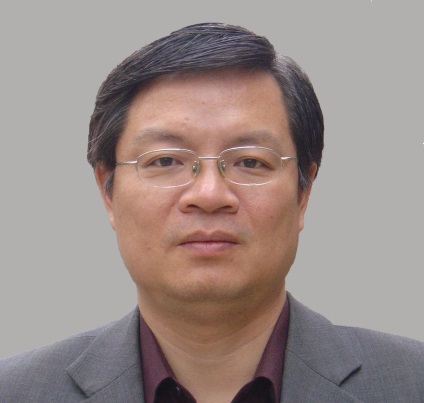 